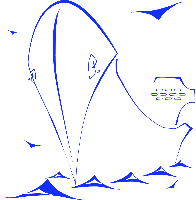 Кодекс этикиКодекс Этики действует как руководство по поведению и принятию решений в соответствии с ценностями и этическими нормами WorldSkills International.Кодекс Этики был разработан Советом директоров и Генеральным исполнительным директором в консультации с членами. Он выступает в качестве ориентира для всех участвующих в движении WorldSkills.Настоящий Кодекс этики устанавливает принципы, ценности и этические стандарты, которые определяют поведение, решения, процедуры и системы WorldSkills International для одновременного удовлетворения потребностей наших ключевых заинтересованных сторон и уважения прав всех людей и организаций, пострадавших от нашей деятельности.Основные ценности WorldSkills International являются целостность, прозрачность, справедливость, партнерство и инновации. Они часто упоминаются как столпы WorldSkills International.Никакая часть настоящего Кодекса этики не может быть отменена или приостановлена.Ценности и принципыВерность принципамОснова WorldSkills Russia - верность своим принципам. Мы открыты, честны и надежны как в своих отношениях с ключевыми партнерами, так и в отношениях с организациями и людьми, с которыми мы работаем, или на которых влияет наша деятельность.Конфликт интересов:Никто из сотрудников или волонтеров не может заниматься какими-либо видами деятельности, занятие которыми прямо противоречит интересам WorldSkills Russia. Конфликт интересов может заключаться в занимании руководящих должностей, значительные заинтересованности и вовлеченности членов семьи.Любые личные интересы, связанные с коммерческой деятельностью движения WorldSkills Russia, подлежат публичному раскрытию.Заинтересованные стороны обязаны декларировать любые частные интересы, связанные с их обязанностями, и принять меры по устранению любых возникающих конфликтов и направленных на защиту интересов всех заинтересованных сторон WorldSkills International.Сотрудники и волонтеры не берут на себя никаких финансовых или других обязательств перед третьими частными лицами или организациями, которые могли бы пытаться влиять на них при исполнении ими своих обязанностей. Члены Совета, сотрудники и другие по контракту с WSI должны соблюдать  Политику принятия подарков WSI.Прозрачность и отчетностьОткрытость:Все заинтересованные стороны WSI, насколько это возможно, открыто сообщают о своих решениях и предпринимаемых действиях. Они объясняют, чем были вызваны их действия, и ограничивают доступ к информации только в тех случаях, когда того явно требуют интересы общественности.Семья и друзья:В некоторых случаях, члены семьи или близкие личные друзья могут работать в WorldSkills International могут работать члены семьи и близкие друзья сотрудников. В этих случаях, сотрудникам и волонтерам WorldSkills International следует по возможности избегать рабочих ситуаций, где возникают отношения прямого подчинения между членами семьи или лицами, находящимися в близких личных отношениях.СправедливостьОбъективность:В рамках текущей деятельности WSR, включая назначения на все должности, заключение договоров, представление кого-либо к наградам и премиям, любой выбор делается на основании реальных достижений и заслуг.Широта взглядов:Мы выступаем за создание таких условий, которые обеспечивали бы открытость изменениям, новым идеям, уважение к личности, равные возможности для достижения успеха.Равные возможности для всех конкурсантов:Все лица, вовлеченные в соревнования WorldSkills, обязаны демонстрировать наивысшую степень верности своим принципам, честности и справедливости подход ко всем конкурсантам, обеспечивая равные возможности для всех конкурсантов, чтобы обеспечить "равные возможности для всех участников" независимо от страны, расы, пола, религии, культуры, философских или политических убеждений, семейного положения, сексуальной ориентации, языка или других оснований.Жалобы:Все жалобы рассматриваются с обязательным расследованием, с соблюдением принципов естественной справедливости. На соревнованиях применяется здрав и профессиональный подход при решении спорных вопросов.ПартнерствоСообщество:WorldSkills International стремится поддерживать партнерство, где оно опирается на образовательную деятельность и сотрудничество.Инновации и передовой опытИнновации:Мы приветствуем и поощряем инновации, помогающие нам более эффективно достигать наши цели в существующих рамках деятельности.Передовой опыт:Мы стремимся к совершенству во всем, что мы делаем. ДостоинствоПрава человека:WorldSkills International поощряет и уважает всех, кто по желанию работает или добровольно занимается движением. Все заинтересованные партнеры обязаны быть друг с другом открытыми, честными и вежливыми.Многообразие:Многообразие является преимуществом WorldSkills International. Каждый вовлеченный в движение человек должен уважать людей, с которыми он работает, и их культуру. Как движение, мы стремимся к разнообразию на всех уровнях и способствуем созданию условий, в которых все заинтересованные могут развивать и стремиться к полному раскрытию своего потенциала. WorldSkills International и ее страны-участники (регионы проведения соревнований WorldSkills) гарантируют, что мероприятия WorldSkills не противоречат значимым религиозным и другим фестивалям. Домогательства:WorldSkills International не допускает любые формы домогательств: сексуальные, физические или психологические.Окружающая среда и устойчивость развитияОкружающая среда:WorldSkills International стремится минимизировать вредное воздействие своей деятельности на окружающую среду и природные ресурсы. Мы придерживаемся стандартов качества окружающей среды, которые желательны и достижимы, и которые в полной мере соответствуют всем соответствующим природоохранным законодательствам. Устойчивость развития:Мы стремимся к развитию движения и его влияния посредством экономической и экологической устойчивости, что обеспечивает долгосрочную жизнеспособность движения.Здоровье и безопасностьПриоритет:WorldSkills International обеспечивает безопасную и здоровую окружающую среду для всех заинтересованных сторон, и ни при каких обстоятельствах и не в коем случае не ставит под угрозу здоровье или безопасность какого-либо заинтересованного лица.Правила принимающей стороны:Все заинтересованные стороны обязаны придерживаться правил безопасности и здоровья, установленные в принимающей стране, а также особые правила безопасности и здоровья, применяемые в определенных компетенциях. Сообщение о случаях нарушения правил здоровья и безопасности:Все заинтересованные стороны разделяют ответственность за оперативное сообщение о любых проблемах, нарушениях правил безопасности или инцидентов.РуководствоПриверженность ценностям:Все руководители продвигают и поддерживают ценности и принципы WorldSkills International, изложенные в данном Кодексе этики, и демонстрируют приверженность этим ценностям на практике.Культура соблюдения правил:Руководители WorldSkills International способствуют созданию таких условий, где соблюдение правил является ожидаемым и ценным. Никто не может просить сотрудника или волонтера WorldSkills International нарушить закон или принципы/ценности WorldSkills International, изложенные в данном Кодексе этики, или же пойти против политики, правил или регламентов WorldSkills International.Вопросы отчетности:Все заинтересованные стороны поощряются в поднятии ими любых вопросов или сомнений относительно поведения. WorldSkills International запрещает любой стороне принимать ответные меры или карательный против любого человека, который сообщает законную озабоченность.Конфиденциальность:Заинтересованные стороны WorldSkills International не раскрывают информацию, доверенную им конфиденциально. Ни одна из сторон не раскрывает информацию в личных целях или интересах, или с целью навредить репутации любого человека или организации. Конфиденциальность истцов уважают.Соблюдения и ответственностьГенеральный исполнительный директор несет ответственность за реализацию и управление Кодексом этики в масштабах всей организации и ее заинтересованных сторон. Совет директоров несет ответственность за мониторинг и исполнение Кодекса этики. К лицам, виновным в нарушении Кодекса этики, могут быть применены дисциплинарные меры в соответствии с типом и уровнем нарушения и соглашением / договором, регламентирующим отношения человека или организации и WorldSkills International.